Результаты конкурса «КИТ-2015»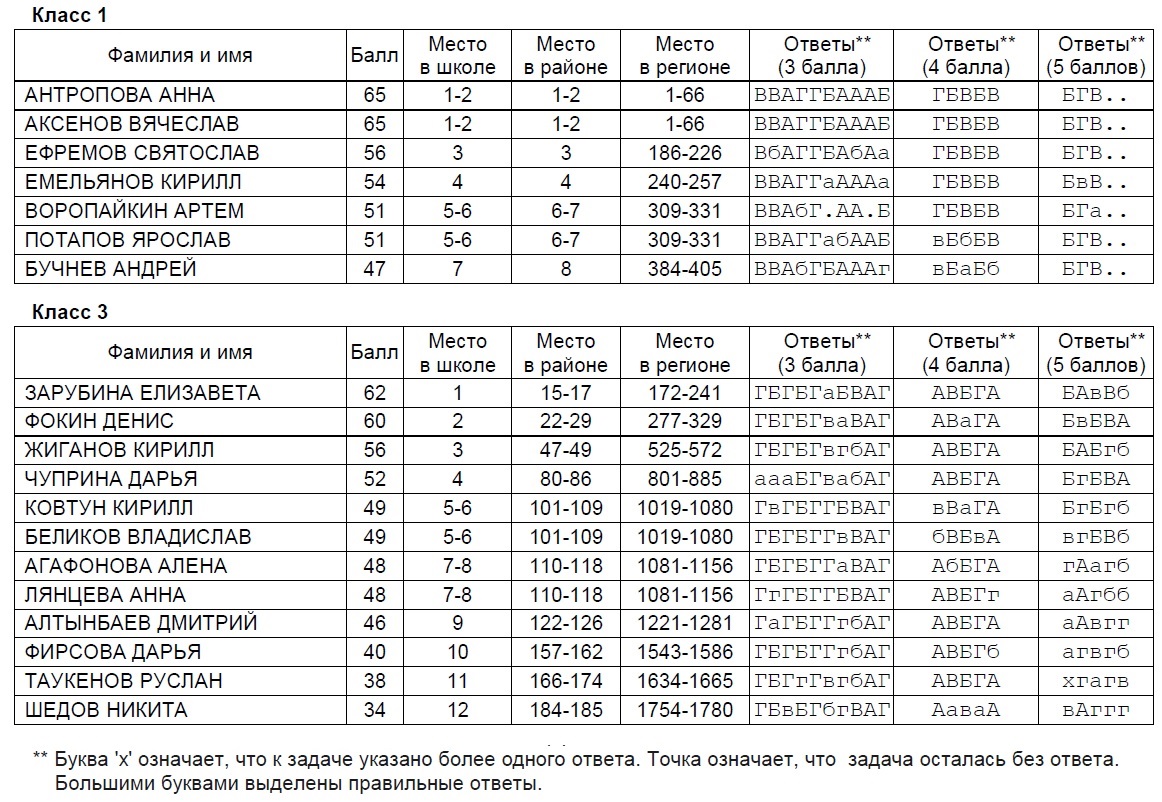 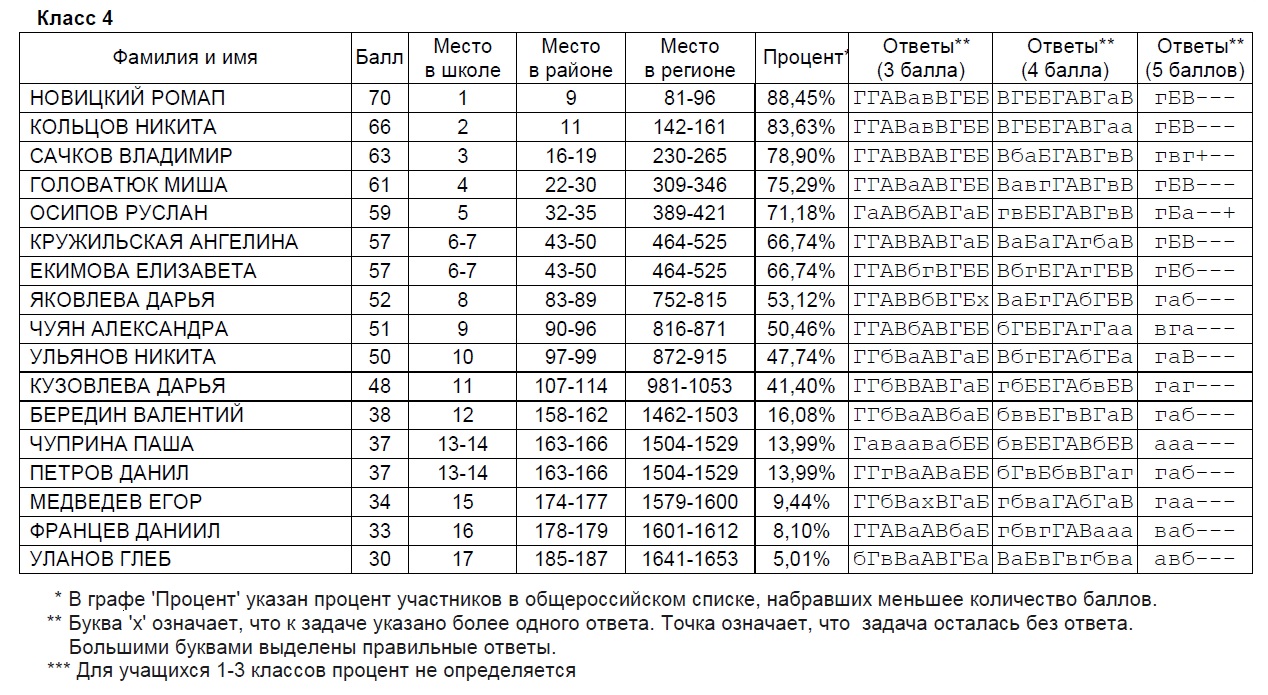 